Projekt pn. „Aktywizacja zawodowa osób bezrobotnych w powiecie węgrowskim (I)” współfinansowany z Europejskiego Funduszu Społecznego Plus w ramach Osi priorytetowej VI Fundusze Europejskie dla aktywnego zawodowo Mazowsza, Działanie 6.1 Aktywizacja zawodowa osób bezrobotnych, 
Fundusze Europejskie dla Mazowsza 2021-2027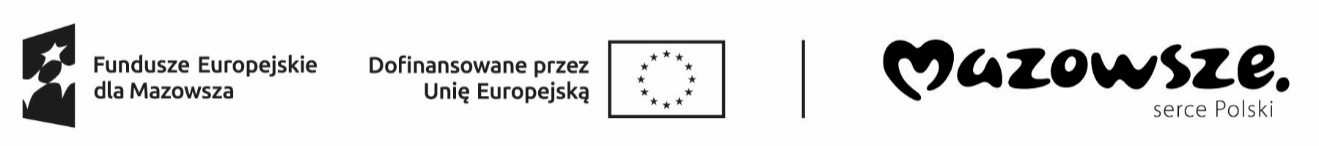 Węgrów, dnia .................................. ............................................................   Pieczątka firmowa wnioskodawcy				Starosta Węgrowski								za pośrednictwemPowiatowego Urzędu Pracy w Węgrowie  ul. Piłsudskiego 2307-100 WęgrówData wpływu wniosku: ……………………..….…Nr Wniosku - WnPI/24/………………….………..W N I O S E Korganizowanie prac interwencyjnychna zasadach określonych w art. 51 ustawy o promocji zatrudnienia i instytucjach rynku pracy
z dnia 20 kwietnia 2004 r. (Dz. U. z 2023 r. poz. 735 z późn. zm.), oraz zgodnie z rozporządzeniem Ministra Pracy i Polityki Społecznej z dnia 24 czerwca 2014 r. w sprawie organizowania prac interwencyjnych i robót publicznych oraz jednorazowej refundacji kosztów z tytułu opłaconych składek na ubezpieczenie społeczne (Dz.U. z 2014 r. poz. 864).Pełna nazwa pracodawcy  ………………………………………………………...…….…………..…..…………….…….…………………………………………………………………………….......................................................……...……Adres siedziby  ……………..…………………………………………………......…………………………………………..….   tel. ……………..…………….……………………….., e-mail ………………………………………….………...……..………Miejsce prowadzenia działalności ……………..………………………….……………………..……………......……………………………………………………………………...………………………………………………………………….....…...Imię i nazwisko oraz stanowisko osoby reprezentującej pracodawcę ……………………………....…..……………………………………………………………………….…………………………………………...……………………….. Imię i nazwisko osoby do kontaktu ………...……………………………………., tel. ……….……..……………..Numer identyfikacyjny REGON..................................., NIP…………………………, PKD ....................Forma organizacyjno – prawna …...…………………..……………………………………………….………….………Rodzaj prowadzonej działalności ...............................................................................................Data rozpoczęcia działalności ....................................................................................................Pełna nazwa banku …………………………………………………………………………………………………………...Numer konta bankowego:Forma opodatkowania (właściwe podkreślić):1/ pełna księgowość, 2/ książka przychodów i rozchodów, 3/ ryczałt od przychodów ewidencjonowanych,  
4/ karta podatkowa. Stopa procentowa składki na ubezpieczenie wypadkowe ………………………%Liczba zatrudnionych pracowników w przeliczeniu na pełny wymiar czasu pracy: ……..….. Oświadczenie Pracodawcy o dotychczasowej współpracy z Powiatowym Urzędem Pracy 
w Węgrowie.korzystałem(am)/nie korzystałem(am)* z form realizowanych przez Powiatowy Urząd Pracy w Węgrowie w roku bieżącym i w okresie ostatnich  2 lat.wywiązywałem(am)/ nie wywiązywałem(am) się* z warunków zawartych umów w roku bieżącym i w okresie ostatnich 2 lat (jeżeli nie, podać przyczynę:………………………………………………………………………………………………………………………Liczba osób proponowanych do zatrudnienia:Niezbędne kwalifikacje skierowanych bezrobotnych:poziom wykształcenia ……………………………………………………………………………………………..…………kierunek/specjalność …..………………………………………………………..…………………..………………………doświadczenie zawodowe ogółem ……………….………………………….…………………………..……………doświadczenie zawodowe na proponowanym stanowisku pracy …………………..….…….………..inne wymagania: np. uprawnienia, umiejętności, znajomość języków obcych ….……………....
…………………………………………………………………………………………………………………………………………..18. Okres zatrudnienia osoby bezrobotnej od……………….….…….……… do…………….……….………….…      W tym okres refundacji od …………………………………………..…..……… do…………………..……………….19. Miejsce wykonywania prac interwencyjnych ..…………………..………………………….……………...…… 20. Termin wypłaty wynagrodzeń …………………………………………….……………………………………………... 
      oraz termin zapłaty obowiązkowych składek ZUS od wypłaconych wynagrodzeń                                                                                                                                         ………..……………………………………………………………………..……………………….…………………………………….….OŚWIADCZENIAOświadczam, że na dzień złożenia wniosku: nie zalegam z zapłatą wynagrodzeń pracownikom, nie zalegam z opłacaniem należnych składek na ubezpieczenia społeczne, ubezpieczenie zdrowotne, Fundusz Pracy, Fundusz Gwarantowanych Świadczeń Pracowniczych, nie zalegam z zapłatą innych danin publicznych, nie jest prowadzone wobec mnie postępowanie egzekucyjne w trybie sądowym lub administracyjnym,nie podlegam karze zakazu dostępu do środków, o których mowa w art. 5 ust. 3 pkt 1 i 4 Ustawy z dnia 27 sierpnia 2009 roku o finansach publicznych (Dz.U. 2023 r. poz. 1270 z późn.zm.),w związku z ubieganiem się o organizowanie prac interwencyjnych dla skierowanego bezrobotnego nie podlegam wykluczeniu z ubiegania się o udzielenie w/w wsparcia                              na podstawie art. 5l rozporządzenia Rady (UE) nr 833/2014 z dnia 31 lipca 2014 r. dotyczącego środków ograniczających w związku z działaniami Rosji destabilizującym sytuację na Ukrainie (Dz. Urz. UE nr L.111 z 8.4.2022, str. 1), zm. rozporządzeniem Rady (UE) 2022/576 z dnia 8 kwietnia 2022 r. w sprawie zmiany rozporządzenia (UE) nr 833/2014 oraz rozporządzeniem Rady (UE) 2023/250 z dnia 4 lutego 2023 r.
w sprawie zmiany rozporządzenia (UE) nr 833/2014.nie jestem związany/związana z osobami lub podmiotami, względem których stosowane są środki sankcyjne i które figurują na listach unijnych i krajowych oraz nie znajduję się na takiej liście. Przed złożeniem oświadczenia zapoznałem się z rejestrem osób/podmiotów objętych przedmiotowymi sankcjami zamieszczonym na stronie BIP MSWiA: www.gov.pl/web/mswia/lista-osob-i-podmiotow-objetych-sankcjami . Oświadczam, że: (*niewłaściwe skreślić)Jestem / nie jestem* beneficjentem pomocy de minimis w rozumieniu ustawy                                                z dnia 30 kwietnia 2004 r. o postępowaniu w sprawach dotyczących pomocy publicznej                                                                           (Dz.U. z 2023 r.  poz. 702).O pomoc de minimis ubiegam się w związku z prowadzoną działalnością gospodarczą                                w rozumieniu art. 2 pkt. 17 ustawy o postepowaniu w sprawach dotyczących pomocy publicznej (Dz.U. z 2023 r.  poz. 702): TAK/NIE*Obowiązkowy okres utrzymania utworzonego miejsca/miejsc pracy w ramach prac interwencyjnych wynikający z ustawy o promocji zatrudnienia i instytucjach rynku pracy z dnia 20 kwietnia 2004 r. (Dz. U. z 2023 r. poz. 735 z późn. zm.) wynosi 3 miesiące przy refundacji  do 6 miesięcy, na podstawie Art. 51 ust. 1.Deklaracja zatrudnienia lub innej pracy zarobkowej – po zakończeniu refundacji oraz okresu obowiązkowego zatrudnienia w ramach prac interwencyjnych (odpowiednie zaznaczyć)Deklaruję zatrudnienie lub inną pracę zarobkową:  Na czas nieokreślonyNa czas określony tj. na………………….. m-ce(y)Nie deklaruję zatrudnienia lub innej pracy zarobkowej.Świadomy(a) odpowiedzialności karnej za podanie nieprawdziwych danych (art. 233 ustawy z dnia 6 czerwca 1997 r. Kodeks karny) oświadczam, że dane zawarte w niniejszym wniosku są zgodne z prawdą.………………………..………………			                  …………………….………………………………..…      miejscowość i data				         Podpis i pieczątka wnioskodawcyZAŁĄCZNIKIKserokopia umowy spółki  wraz ze wszystkimi aneksami zawartymi do dnia złożenia wniosku, w przypadku spółek prawa cywilnego oraz koncesja lub pozwolenie na prowadzenie działalności, w przypadku, gdy wymaga tego przepis prawa.Oświadczenie o wielkości otrzymanej pomocy de minimis w ramach jednego przedsiębiorstwa w okresie bieżącego roku podatkowego oraz w ciągu dwóch poprzedzających go lat podatkowych - załącznik nr 1 do wniosku o organizowanie prac interwencyjnych, w przypadku, gdy pracodawca jest beneficjentem pomocy de minimis.Formularz informacji przedstawianych przy ubieganiu się o pomoc  de minimis na podstawie Ustawy o postępowaniu w sprawach dotyczących pomocy publicznej z dnia 30 kwietnia 2004 r. (Dz.U. z 2023 r. poz. 702) oraz Rozporządzenia Rady Ministrów z dnia 29 marca 2010 r. 
w sprawie zakresu informacji przedstawianych przez podmiot ubiegający się pomoc 
 de minimis (Dz. U. z 2024 r. poz. 40), znajdujący się na stronie internetowej http://wegrow.praca.gov.pl, w przypadku, gdy pracodawca jest beneficjentem pomocy 
de minimis.Zgłoszenie krajowej oferty pracy.Deklaracja ZUS DRA  za miesiąc poprzedzający składanie wniosku o organizowanie prac interwencyjnych.Klauzule informacyjne dotyczące wniosku o organizowanie prac interwencyjnych.Załącznik nr 1 do wniosku o organizowanie prac interwencyjnychOświadczenie 
o wysokości otrzymanej pomocy de minimisw ramach jednego przedsiębiorstwaImię i nazwisko/nazwa firmy …………………………….…………………………………….…………………..…………Adres siedziby……………………………………………………………………………….…………………….……………….…NIP………………………………………………………………. REGON…………………………………………………………….Oświadczam, że w ciągu bieżącego roku podatkowego oraz dwóch poprzedzających go lat podatkowych w/w przedsiębiorstwo otrzymało / nie otrzymało*: Pomoc/(y) de minimis w łącznej wysokości ………………………………………………...…………. zł,
co stanowi .............................................................. euro. Pomoc/y de minimis w rolnictwie w łącznej wysokości ……………………………………..………….. zł,co stanowi ……………………………………. euro.Pomoc/y w rybołówstwie w łącznej wysokości …………………………………………………………… zł,
 co stanowi ……………………………………. euro.Zobowiązuję się do złożenia w dniu podpisania umowy dodatkowego oświadczenia o uzyskanej pomocy de minimis, jeżeli w okresie od dnia złożenia wniosku do dnia podpisania umowy otrzymam pomoc de minimis.Prawdziwość danych potwierdzam własnoręcznym podpisem**……………………..…..………….		………………….…………………………………………………………..	(miejscowość i data)		 (pieczątka i podpis Pracodawcy lub Przedsiębiorcy)Pomoc de minimis w rozumieniu art. 3 Rozporządzenia Komisji (UE) nr 1407/2013 z dnia 18 grudnia 2013 r., w sprawie stosowania art. 107 i 108 Traktatu o funkcjonowaniu Unii Europejskiej do pomocy de minimis (Dz.U.UE.L.2013.352.1), oznacza całkowitą kwotę pomocy przyznaną jednemu przedsiębiorstwu w ciągu 3 lat podatkowych oraz przez państwo członkowskie, która łącznie z pomocą udzieloną na podstawie wniosku nie przekroczy równowartości 200 000 euro (100 000 euro w sektorze transportu drogowego towarów). Wartość pomocy jest wartością brutto, tzn. nie uwzględnia potrąceń z tytułu podatków bezpośrednich w przypadku, gdy pomoc przyznawana jest
w formie innej niż dotacje, kwotę pomocy stanowi ekwiwalent dotacji brutto pomocy. Pułap ten stosuje się bez względu na formę pomocy i jej cel.Zgodnie z art.37 ust. 7 ustawy z dnia 30 kwietnia 2004 r., o postępowaniu w sprawach dotyczących pomocy publicznej do czasu przekazania przez podmiot ubiegający się o pomoc zaświadczeń, oświadczeń lub informacji o których mowa w art. 37 ust. 1, 2 i 5 ww. ustawy, pomoc nie może być udzielana temu podmiotowi. UWAGA! W przypadku wniosku składanego przez spółkę cywilną należy dodatkowo wypełnić i dołączyć oświadczenia imienne każdego wspólnika.__________________________*niepotrzebne skreślić.**złożenie informacji niezgodnych z prawdą może skutkować koniecznością zwrotu udzielonej pomocy oraz konsekwencjami wynikającymi z ustawy o postępowaniu w sprawach dotyczących pomocy publicznej.Lp.Stanowisko pracyLiczba osóbProponowane wynagrodzenie brutto1.